      ЛАЗАРЕВСКОЕ (СОЧИ),    «ДОМИК У МОРЯ»    Лето 2024Гостевой дом «Домик у моря» — расположен в п. Лазаревское в экологической зоне, окруженный с одной стороны лесным массивом, а с другой стороны находится – озеро Дивное. Лазаревское представляет собой уютный и спокойный курортный поселок. С одной стороны здесь теплое и ласковое море, с другой поселок окаймлен скалистыми отрогами, которые создают не менее интересную картину, привлекая любителей природы невероятными пейзажами. Курорт Лазаревское - это 280 дней солнца и тепла в году. От «Домика у моря»  до пляжной полосы . По пути на море не нужно переходить ж/д пути и федеральную трассу. В 15 минутах ходьбы — центр Лазаревского, где расположена масса магазинов, кафе и столовых, различных мест развлечений и отдыха: аквапарк, дельфинарий и пингвинарий. Развлечься с детьми вы сможете так же в парке «Культуры и Отдыха», где расположены масса веселых аттракционов и самое большое в России колесо обозрения. Рядом есть столовые и кафе, где вы можете вкусно и недорого покушать. К услугам  в гостевом доме  предоставляется гладильная и микроволновая печь на этаже. 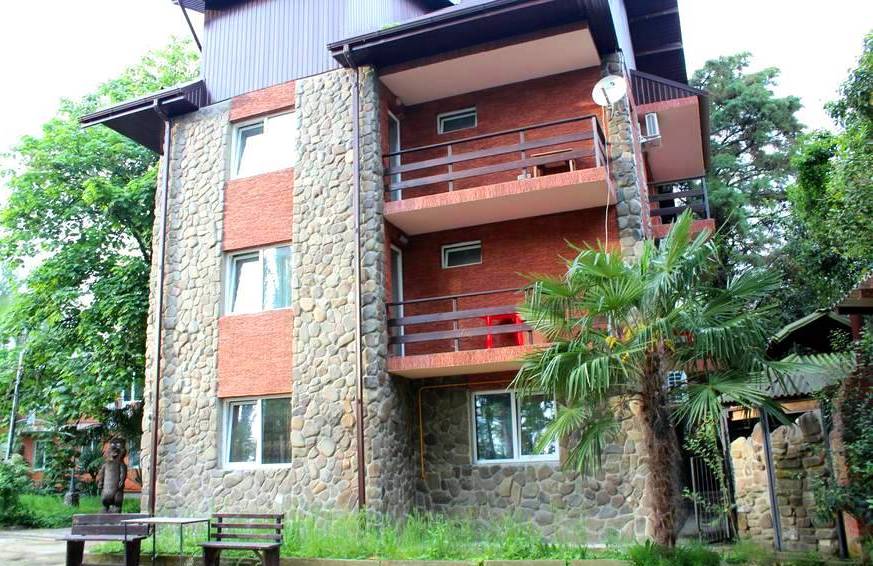 Размещение: «Стандарт»  2-х, 3-х местные номера  с удобствами  (WC, душ, ТВ, холодильник, кондиционер, двуспальные и односпальные кровати или кровать-диван, тумбочки, стол, стулья, шкаф, эл. чайник, посуда, наличие балкона  чайника на балконах - стол, стулья и сушилка, наличие доп. места уточнять).«Стандарт»  4-х, 5-ти местные номера  с удобствами с кухней (WC, душ, ТВ, холодильник, кондиционер, двуспальные и односпальные кровати или кровать-диван, 2-х ярусные кровати, кресло-кровать, тумбочки, стол, стулья, шкаф, кухня, эл. чайник, посуда,  наличие доп. места уточнять). Пляж: 3 мин – галечный (водные аттракционы).Питание: общая летняя кухня  для самостоятельного приготовления.Дети:  до 12 лет скидка на проезд - 200 руб.Стоимость тура на 1 человека (7 ночей)В стоимость входит: проезд  на автобусе, проживание в номерах выбранной категор9350ии,  сопровождение, страховка от несчастного случая.Курортный сбор за доп. плату.Выезд еженедельно по понедельникам.Хочешь классно отдохнуть – отправляйся с нами в путь!!!!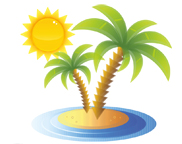 ООО  «Турцентр-ЭКСПО»                                        г. Белгород, ул. Щорса, 64 а,  III этаж                                                                                                            Остановка ТРЦ «Сити Молл Белгородский»     www.turcentr31.ru       т./ф: (4722) 28-90-40;  тел: (4722) 28-90-45;    +7-951-769-21-41РазмещениеЗаездыСТАНДАРТСТАНДАРТСТАНДАРТСТАНДАРТСТАНДАРТСТАНДАРТСТАНДАРТРазмещениеЗаезды2-х мест.с удоб.  без балкона3-х мест.с удоб.  без балкона2-х мест.с удоб.с балконом3-х мест.с удоб.с балконом2-х комн.4-х мест.с удоб.  с кухней2-х комн.5-ти мест.с удоб. с кухнейДоп. место (кресло-кровать)03.06.-12.06.129501260013600128001290011950940010.06.-19.06.137001310014200133001340012300960017.06.-26.06.145001420014900144001445013100980024.06.-03.07.1560014400152001460015400134001000001.07.-10.07.1595015100166001540015800139501030008.07.-17.07.1690015900172001610016700145001090015.07.-24.07.1890017200194001750018400169001090022.07.-31.07.1890017200194001750018400169001090029.07.-07.08.1890017200194001750018400169001090005.08.-14.08.1890017200194001750018400169001090012.08.-21.08.1890017200194001750018400169001090019.08.-28.08.1890017200194001750018400169001090026.08.-04.09.1630015300169001550016700139001090002.09.-11.09.1590014900164001510015500130001030009.09.-18.09.1560014600162001480015200128001010016.09.-25.09.    141001280014500130001350012600990023.09.-02.101390012600143001280013300124009700